 Armidale District Football Association  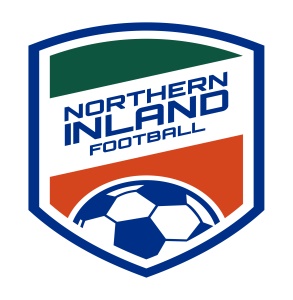 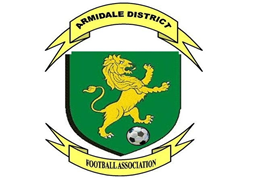 Request for player play backI hereby request that the following player…………………………………………………………Be allowed to play back in the following team and age Reason for playback request………………………………………………………………………………………………………………………………………………………………………………………………………………………………………………………………………………………………………………………………………………………………………………………………………………………………………………………………………………………………………………………………………………………………………………………………………………………………………………………………………………………………………………………………………………………………………………………………………………………………………………………………………………………..Signature Club Secretary/Registrar…………………………………………    Date………………………………………………..Office Use: